Publicado en Barcelona el 14/12/2023 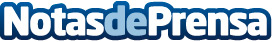 Schneider Electric pide un rápido despliegue de las redes inteligentes para acelerar la transición energéticaLa empresa hace un llamamiento a los líderes energéticos mundiales para que den prioridad a las redes eléctricas inteligentes. Se necesitan mejoras urgentes para cumplir con los objetivos Net Zero. Schneider Electric ha lanzado nuevas innovaciones en Enlit Europe 2023Datos de contacto:Noelia IglesiasTeam Lewis935228610Nota de prensa publicada en: https://www.notasdeprensa.es/schneider-electric-pide-un-rapido-despliegue_1 Categorias: Internacional Sostenibilidad Innovación Tecnológica Sector Energético http://www.notasdeprensa.es